Allegato BRAGAZZINSIEME 2018MODULO PROPOSTA SOGGIORNOComitato Territoriale UISP di/Associazione/Ente:ASSOCIAZIONE TOSCANA DELLE VIE FRANCIGENETitolo Soggiorno:RAGAZZINSIEME SULLA VIA FRANCIGENA TOSCANAIllustrazione BREVE dell’esperienza didattico educativa( didattico-educativa, sportiva motorio-ricreativa, conoscenza del territorio da un punto di vista museale-agricolo-ambientale, ecc) (MAX 5 RIGHE):In pellegrinaggio sulla Via francigena Toscana. Un Trekking con pernottamento nelle accoglienze negli ostelli della francigena. Zaino in spalla i ragazzi percorrono a piedi l’itinerario francigeno e sperimentano la vita del pellegrino. L’attività si snoda tra percorsi in natura in cui è possibile conoscere il territorio naturale e fare esperienze sportive in gruppo e percorsi in cui si visitano luoghi e si conoscono storia e costumi del medioevo.Illustrazione DETTAGLIATA dell’esperienza didattico educativa(didattico-educativa, sportiva motorio-ricreativa, conoscenza del territorio da un punto di vista museale-agricolo-ambientale, ecc): Il progetto Ragazzinsieme sulla Via Francigena Toscana ha lo scopo di promuovere nei ragazzi la cultura del pellegrinaggio per sperimentare “il cammino” come un’occasione di conoscenza personale e del gruppo e contemporaneamente scoperta del patrimonio ambientale e storico/artistico. I ragazzi avranno modo di percorrere un itinerario ambientale in cui fare l’attività fisica non come fine a se stessa ma come strumento necessario per garantire la fattibilità dell’esperienza di cammino (uno stile di vita sano permette di vivere meglio e in salute). Svilupperanno competenze, come leggere una cartina topografica e orientarsi in ambiente naturale ed urbano. Impareranno a organizzare il proprio zaino in modo utile al trekking. Si confronteranno con la storia e le tradizioni del territorio sperimentando in prima persona e insieme al gruppo le usanze e costumi del medioevo. I ragazzi pernotteranno nelle accoglienze sulla via Francigena, visiteranno cantine, frantoi e luoghi di produzione alimentare del territorio. Questa esperienza vuole porre le basi per avvicinare i ragazzi a un turismo sostenibile, di basso impatto ambientale e consapevole, un’esperienza per vivere in tutto e per tutto la vita dei pellegrini medievali personaggi che interpreteranno durante il cammino.Periodo soggiorno: Dal 22/07/2018 al 28/07/2018Luogo/struttura di svolgimento dell’esperienza: MONTERIGGIONI , SIENAFascia d’età dei partecipanti (indicare ciascun anno di nascita – max una fascia di 4 anni): tra i 10 e i 14 anni – 2004 – 2005 – 2006 –2007Numero ragazzi/e:Numero minimo: 12Numero massimo: 24Rapporto operatori/ragazzi:2/24 maxReferente Soggiorno:  Referente: ATVF – Associazione Toscana delle Vie FrancigeneNome e Cognome: Andrea LombardiTel.Cell 347 8663007Mail: atvf@viafrancigenatoscana.euCosto lordo soggiorno a ragazzo/a omnicomprensivo  (tutte le attività, pernottamenti, pasti, tessera UISP, etc.)dividere secondo le presenti voci di spesa: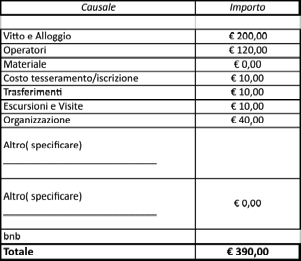 Attività sportiva o motorio-ricreativa praticata in prevalenza:Cammino, Trekking, Cicloturismo, Scherma Medievale, Giochi Antichi, Canto MedievaleMenù tipo (privilegiando i prodotti locali, il consumo giornaliero di frutta e verdura, seguendo le indicazioni della Piramide Alimentare Toscana):Saranno proposti menu con prodotti del territorio in cui saranno coinvolti i ragazzi stessi a preparare parte del cibo. Cucinando assieme nel refettorio dove saranno ospitati, impareranno cosi a preparare i cibi tradizionali del medioevo.Attività proposte per la sensibilizzazione dei ragazzi/e partecipanti e istruttori coinvolti sul corretto uso della telefonia cellulare, anche tramite la diffusione di eventuale materiale informativo fornito dalla Regione Toscana e/o da UISP Toscana;:Verrà affrontato il tema della comunicazione facendo un parallelismo con la vita medievale e in cui saranno coinvolti i ragazzi stessi a fare a meno del cellulare in quanto pellegrini medievali.Attività proposte per la sensibilizzazione dei ragazzi/e partecipanti e istruttori coinvolti, sui rischi legati all’eccessiva esposizione a radiazioni UV anche tramite la diffusione di eventuale materiale informativo fornito dalla Regione Toscana e/o da UISP Toscana:Verrà affrontato il tema dell’esposizione solare facendo un parallelismo con la vita medievale e in cui saranno coinvolti i ragazzi stessi a fare preparare delle creme protettive inspirate dagli antichi rimedi utilizzati dai pellegrini medievali.Attività proposte per il coinvolgimento delle famiglie dei ragazzi nelle fasi di accoglienza e dei saluti:Fase di accoglienza: Incontro con ragazzi e genitori, in cui esporre il progetto e illustrare la storia della Via Francegena. Verranno date informazioni tecniche sull’abbigliamento e sull’alimentazione.Fase dei saluti: Incontro finale con esposizione dell’esperienza fatta da parte dei ragazzi e presentazione del materiale raccolto durante il “pellegrinaggio”.Materiali e abbigliamento consigliato ai partecipanti per la partecipazione all’esperienza/soggiornoSi consiglia abbigliamento comodo da trekking. Cappello, zaino, sacco a pelo, borraccia, scarpe da trekking, scarpe da ginnastica, tuta da ginnastica, giacca a vento, biancheria di ricambio.Monteriggioni 2018Programma dettagliato1° giorno Lunedì - L’ACCOGLIENZA (attività di accoglienza ed incontri sulla Via Francigena)Ore 11.00 – arrivo dei partecipanti in Abbadia Isola. Benvenuto con i genitori e descrizione delle attività del soggiorno.Ore 11.30 – presentazione del soggiorno, auto presentazione del gruppo, visita e sistemazione nell’Ostello.Ore 13.00 – pranzo in refettorio cucinando prodotti tipiciOre 14.00 – riposo, spazio libero Ore 15.30 – formazione su chi è un pellegrino, cosa fa, dove và. Come organizzare un cammino.Ore 20.00 – cena in refettorio cucinando prodotti tipici e preparazione del pranzo al saccoOre 21.30 – incontro con i Pellegrini della Via Francigena2° giorno Martedì  IL PELLEGRINAGGIO MEDIEVALE (chi è il pellegrino, come orientarsi, leggere una cartina)Ore 7.30 – svegliaOre 8.00 – colazione e presentazione delle attivitàOre 8.30 – trekking da Abbadia Isola a StoveOre 10.30 – visita di Strove e delle Caldane di GraccianoOre 13.00 – pranzo al saccoOre 14.00 – riposo, spazio liberoOre 16.00 – costruzione dei costumi dei personaggi che interpreteremo alla festa medievaleOre 17.30 – ritorno ad Abbadia IsolaOre 19.30 – punto sulla cartaOre 20.00 – cena in refettorio cucinando prodotti tipici e preparazione del pranzo al sacco Ore 21.30 – incontro sull’Arte e Storia della Via Francigena e sulla Rievocazione.3° Giorno Mercoledì LA NATURA (riconoscere e tutelare il paesaggio, erbe, piante)Ore 7.30 – sveglia Ore 8.00 – colazione e presentazione delle attività Ore 8.30 – trekking da Abbadia Isola alle fattorie didattiche vicineOre 13.00 – pranzo al saccoOre 14.00 – riposo, spazio libero Ore 15.30 – visita fattoria didatticaOre 17.00 – riconoscimento delle erbeOre 18.30 – ritorno ad Abbadia IsolaOre 19.30 – punto sulla carta Ore 20.30 – cena in refettorio cucinando prodotti tipici e preparazione del pranzo al sacco Ore 21.30 – incontro sull’erboristeria medievale, il cibo nel medioevo4° giorno Giovedì LE ARTI (conoscere la storia e costumi della Via Francigena)Ore 7.30 – svegliaOre 8.00 – colazione e presentazione delle attivitàOre 8.30 – partenza per visita di Siena, Chiese e Musei legati alla FrancigenaOre 13.00 – pranzo al saccoOre 14.00 – riposo, spazio libero Ore 15.30 – visita di Siena medievale – le fonti e orto dei pecci, orto medievaleOre 18.30 – ritorno ad Abbadia IsolaOre 19.30 – punto sulla cartaOre 20.00 – cena in refettorio cucinando prodotti tipici e preparazione del pranzo al saccoOre 21.30 – passeggiata notturna e canti medievali i con musicisti di musica antica5° Giorno Venerdì I GIOCHI (sperimentare la vita del medioevo)Ore 7.30 – svegliaOre 8.00 – colazione e presentazione delle attivitàOre 8.30 – Attività ludiche, giochi del medioevo, scherma medievaleOre 13.00 – pranzo al saccoOre 14.00 – riposo, spazio libero Ore 15.30 – Cammino tra Abbadia Isola e MonteriggioniOre 17.00 – arrivo a Monteriggioni e allestimento dei giochi Ore 19.30 – punto sulla cartaOre 20.00 – cena in costumeOre 21.30 – partecipazione alla festa, con i rievocatori della festa Medievale6° Giorno Sabato LE FESTE (la Festa Medievale)Ore 7.30 – svegliaOre 8.00 – colazione e presentazione delle attivitàOre 8.30 – attività giocoleria, danze e canti del medioevoOre 12.00 – cammino tra Abbadia Isola e MonteriggioniOre 13.00 – pranzo al saccoOre 14.00 – riposo, spazio libero Ore 15.30 – pomeriggio a Monteriggioni, la festa medievaleOre 19.30 – punto sulla cartaOre 20.00 – cena in costumeOre 21.30 – partecipazione alla festa e messinscena della rievocazione7° giorno Domenica L’ESPERIENZA DEL PELLEGRINAGGIO NEL MEDIOEVO (racconto del proprio pellegrinaggio)Ore 8.30 – svegliaOre 9.00 – colazioneOre 9.30 – preparazione bagagliOre 10.00 – attività di ricostruzione dell’esperienza con i genitoriOre 12.00 – partenza 